Данные о школеПолное наименование образовательного учреждения в соответствии с Уставом Муниципальное казенное образовательное  учреждение cредняя общеобразовательная  школа имени Героя Социалистического Труда Я.М.Вадина п. Дивный. Учредитель  Администрация муниципального образования «Мелекесский район» Ульяновской области. Организационно-правовая форма: муниципальное учреждение. Свидетельство о постановке на учет юридического лица Серия 73 № 001977200 от 29.05.2006г. ИФНС №7по Ульяновской области; Лицензия № 308449 серия А, Рег. № 0821 от 06.07.2010 срок действия  по 29.05.2014г. Реализуемые образовательные программы в соответствии с лицензией) начальное общее, основное общее, среднее (полное) общее. Приказ о выдаче свидетельства о государственной аккредитации №280от 28.08.2010г Свидетельство о государственной аккредитации Серия__73А01___ №_0000309_____
Рег. № _2404___ от _5.06.14___. Действительно по __5.06.2026_________ Адрес школы:433546, Ульяновская область, Мелекесский район, п. Дивный, ул. Советская, 51Телефон: (884235)94798, Факс: (884235)94798,E-mail: pravda78@list.ruКраткая характеристика педагогической системы. Школа работает по системе 0-4 классов начального общего образования. Возраст поступления обуславливается функциональной школьной зрелостью ребенка, его объективной готовностью к обучению, желанием родителей. В подготовительный  класс принимаются все желающие дети 5,5-6,5 –летнего возраста (преимущественно проживающие в микрорайоне школы). Комплектование детей в первые классы проводится с 1 июня по 25 августа. При поступлении детей в первые классы  родители или лица, их заменяющие представляют медицинскую справку, копию свидетельства о рождении ребенка и предъявляют паспорт одного из родителей или лица, его заменяющего. В 10 общеобразовательные классы принимаются все желающие продолжить образование в школе на основании заявления родителей и при наличии аттестата об основном общем образовании. Концепция школы предполагает построить образование как единую структуру и обеспечить преемственность в обучении, воспитании и развитии.В школе функционирует педагогическая система начального образования: Педагогическая система основного общего  образования:Педагогическая система среднего (полного) общего образования:          Общеобразовательная школа  удовлетворяет   интересы и потребности личности, общества и государства. Она  занимает свою нишу, выполняет свои функции, значимые для общества,  играет немаловажную роль в обеспечении социальной защиты, адаптации и реабилитации детей и молодежи в современных социально-экономических условиях. При разработке образовательной программы школа ориентировалась на следующее:-     Не допускать перегрузки обучающихся;Вести обучение на дому нуждающимся по медицинским показателям;Добиваться усвоения обучающимися низких учебных возможностей обязательного выполнения государственных стандартов по каждому предмету;Для обучающихся высоких учебных возможностей через систему индивидуальных консультаций, курсов по выбору и элективных курсов углублять и расширять свои знания;Не допускать уменьшения часов базового федерального и регионального компонентов;Давать начальное профессиональное образование обучающимся на 3 ступени.Учредителем является Администрация МО «Мелекесский район» Ульяновской области, расположенная по адресу: . Димитровград, ул. Хмельницкого, дом 93.       Муниципальное образовательное учреждение средняя общеобразовательная школа введена в эксплуатацию в 1965 году. Здание расположено на центральной улице поселка, на окраине. Здание кирпичное, занимает 600 кв.м.На 1 сентября 2013 года было скомплектовано  12 классов Начальное образование (0-4 классы)Набор учащихся в школу осуществлялся в соответствии с Уставом. Основная масса детей – жители п. Дивный. Школьным автобусом, полученным в рамках приоритетного национального проекта «Образование», осуществлялся подвоз учащихся из села Вишенки (19 человек).Школа имеет свою газовую котельную, люминесцентное освещение, холодное водоснабжение, канализацию, столовую, спортзал, оборудованные кабинеты, библиотеку, компьютерный класс. Школа обладает хорошими традициями в дополнительном образовании детей. Открыты и успешно функционируют спортивные секции, творческие и предметные кружки, на базе которых реализуются дополнительные образовательные программы за счет средств учреждений дополнительного образования. Процент детей, занимающихся в этих детских объединениях, достаточно высок.В поселке находятся: сельский Дом Культуры, детский сад «Дивный-сад», сельская библиотека, в соседнем селе Рязаново есть Музыкальная школа, которую посещают и наши дети, часто организуются поездки в Городской краеведческий музей, Драматический театр.Школа ориентирована на обучение и воспитание учащихся, а также развитие их физиологических, психологических, интеллектуальных особенностей, образовательных потребностей, с учетом их возможностей, личностных склонностей, способностей. Это достигается путем создания адаптивной педагогической системы, благоприятных условий для общеобразовательного, умственного, нравственного и физического развития каждого учащегося.Для реализации программы развития школы, согласно принятого плана работы на 2013-2014 уч. год  школа ставила   следующие задачи:Обеспечить доступность качественного образования через переход на новый БУП, развитие системы предпрофильной подготовки и профильного обучения, различные формы дополнительного образования, информатизацию образовательной среды.Повысить качество управления образовательным процессом  путем применения информационных технологий и через развитие общественной формы управления.Способствовать развитию информационной культуры личности как условия  успешного обучения и адаптации в современном обществе.Продолжить инновационную экспериментальную деятельность как условие совершенствования образовательного процесса и получение нового статуса.Развивать все формы общественного участия в управлении школой и образовательным процессом, самоуправление учащихся как условия формирования гражданской активности.Продолжить внедрение здоровьесберегающих технологий с целью сохранения здоровья, обеспечения психологического комфорта.Совершенствовать материально-техническую базу.  С июня 2006 года общее руководство школой осуществляет Управляющий Совет школы. Общее число членов управляющего Совета - 11 человек. В состав Управляющего Совета входят представители  обучающихся, родителей, педагогических работников школы, директор школы (по должности), представитель учредителя, кооптированные члены.Социальный паспорт школы2013-2014 учебный годВ школе следующий контингент учащихся:Национальный состав учащихся:Распределение семей учащихся по социальному составу:Распределение семей учащихся по образовательному уровню:Средний возраст родителей: 35 – 45 лет.Распределение семей учащихся:Уровень физического развития учащихсяАнализ учебно-воспитательной работы школы               Целью образования в школе является выявление и развитие способностей каждого ученика, формирование духовно богатой, свободной, физически здоровой, творчески мыслящей личности, обладающей прочными базовыми знаниями за курс средней школы.       Школа должна  привить учащимся ответственное отношение к труду, хороший художественный вкус; средствами каждого учебного предмета воспитывать лучшие нравственные качества, способствовать разностороннему и гармоничному развитию школьников, раскрытию их творческих способностей.В 2013-2014 учебном году были поставлены следующие задачи:Способствовать развитию познавательных интересов детей, формированию прочных навыков учебной деятельности. Регулярно проводить мониторинг достижений учащихся по учебным предметам, позволяющий проследить результаты обучения. Провести диагностику, направленную на выявление причин снижения успеваемости в отдельных классах. Совершенствовать систему дополнительного образования, содержание которого обеспечивает реализацию познавательных интересов в соответствии с увлечениями учащихся. Выявлять и развивать интеллектуальные и творческие способности учащихся.  Совершенствовать традиции, способствующие формированию коллектива  школы и делающие его жизнь яркой и насыщенной. Обеспечить сочетание практических знаний и умений с эстетическим и этическим воспитанием, гарантирующим навыки поведения в различных ситуациях. Обеспечить школьнику возможность сохранения здоровья за период обучения в школе, сформировать необходимые знания, умения и навыки по здоровому образу жизни, научить использовать полученные знания в повседневной практике. Учебный план школы на 2013-2014 учебный год был составлен на основании базисного учебного плана и сохраняет в необходимом объеме содержание образования, являющееся обязательным на каждой ступени обучения. При составлении учебного плана соблюдалась преемственность между (ступенями обучения) классами. 1-3,5 класс обучался по программе ФГОС.Уровень учебной нагрузки на обучающегося не превышал предельно допустимого.Учебный год представлен учебными четвертями.В  2013-2014 учебном году в школе организована работа 12 классов, в которых на конец учебного года обучалось 127 человек.Первая ступень обучения (подготовительный-4 класс)На первой   ступени обучения (5 классов),  в которых на конец 2013-2014 учебного года обучалось 57 человек, эта ступень формирует основные  познавательные интересы обучающихся.Вторая ступень обучения (5-9 классы)	На второй  ступени обучения (5 классов),  в которых на конец 2013-2014 учебного года обучалось 59 человека, эта ступень продолжает формирование познавательных интересов обучающихся.Третья ступень обучения (10-11 классы)	На третьей ступени обучения (2 класса), в котором на конец 2013-2014 учебного года 10 человек, она готовит обучающихся к продолжению образования.Учебный план школы разработан на основе регионального базисного учебного плана, утвержденного Департаментом образования Ульяновской области и на основе государственных стандартов общего образования.	Школа осуществляет образовательную деятельность по общеобразовательным программам дошкольного, начального, основного (общего) и среднего (полного) образования в соответствии со ст.ЗЗ Закона РФ "Об образовании". 	Учебный план школы и логика его построения отражают приоритетные направления и основные цели образования в школе и позволяют создать необходимые условия для свободного и гармоничного развития личности. При разработке учебного плана педагогический коллектив школы стремится:выполнить в полном объеме государственный стандарт;обеспечить единое образовательное пространство;обеспечить преемственность и непрерывность образования;учесть интересы и возможности учащихся;предоставить каждому учащемуся возможность получить полное базовое среднее образование.не допустить перегрузки учащихся, максимально сохранить здоровье учащихся;учесть интересы и возможности педагогического коллектива школы;учесть материально-технические ресурсы общеобразовательного учреждения.Учебный план имеет ряд особенностей:Учебный план школы для 2-11 классов имеет трехкомпонентную структуру (для 1,2 класса - однокомпонентную структуру - федеральный компонент) и включает федеральный компонент, принятый как обязательный, региональный компонент и компонент образовательного учреждения.	В учебном плане указанных классов представлены все образовательные области федерального назначения в объеме часов не ниже того количества, которое представлено в государственном базисном учебном плане.Региональный компонент учебного плана школы построен на принципах дифференциации и вариативности. ОУ выбрало следующие учебные дисциплины регионального компонента базисного учебного плана:Таблица 1									Таблица 2На ступени среднего (полного) общего образования часы школьного компонента используются на изучение предметов федерального компонента на повышенном уровне, профильных, элективных курсов. В образовательном учреждении по каждому учебному предмету, входящему в компонент образовательного учреждения, разрабатывается учебно-методический комплекс, в состав которого входят:программа спецкурса  в соответствии с предъявляемыми требованиями;развернутое тематическое планирование (технологическая карта);контролирующий комплекс.I. Начальное общее образованиеШкола работает в режиме 6-ти дневной учебной недели. Начало занятий - 8.30. Уроки - 45 минут. Окончание 6 урока- 14.10. Во второй половине дня проводятся индивидуальные консультации, работа кружков, секций, творческие дела классов. Продолжительность занятий в 1 классе - 35 минут (режим 5-дневной учебной недели). Продолжительность учебного года для 1 класса –33 учебных недели, для остальных – не менее 34 учебных недель. Дошкольное образование: подготовительный класс для детей 5-6 лет — отводится 10 часов в неделю (режим 5-дневной учебной недели). 1-2 класс.Основная программа начального общего образования содержит обязательную часть и часть, формируемую участниками образовательного процесса. Обязательная часть основной образовательной программы начального общего образования составляет 80%, а часть, формируемая участниками, - 20% от общего объёма  основной программы начального общего образования. Таким образом, из 21 ч максимально допустимой нагрузки для 1-го класса 1 час относятся к части физическая культура, а из 26 часов максимально допустимой нагрузки для 2 класса 4 часа относятся к части, формируемой школой: 1 час на детскую риторику, 1 час на информатику, 1 час на физическую культуру и 1 час на математику.Внеурочная деятельность  выводится за рамки учебного плана, используются возможности образовательных учреждений дополнительного образования детей, организаций культуры и спортаТаким образом,  внеурочная деятельность найдет свое отражение в образовательной программе школы, но она не включена в учебный план, а её количество не определяется в часах аудиторной нагрузки.В начальном звене основной акцент делается на формирование прочных навыков учебной деятельности, на овладение учащимися устойчивой речевой, письменной и математической грамотностью. Поэтому базовая часть учебного плана включает обязательный набор предметов, соответствующий реальным стандартам и обеспечивает типовыми программами для начальной школы.Учебный предмет «Окружающий мир» изучается с 1 класса по 2 часа в неделю. Данный предмет является интегрированным. В его содержание дополнительно введены развивающие модули и разделы социально-гуманитарной направленности, а также элементы основ безопасности жизнедеятельности.Образовательная программа «Культура здоровья», рекомендованная Министерством образования Ульяновской области реализуется в рамках предмета «Окружающий мир», «Физическая культура», а также через систему внеклассной работы.3-4 класс.Учебный предмет «Иностранный язык» изучается со II класса.Учебный предмет «Окружающий мир» (человек, природа, общество) изучается по 2 часа в неделю. Данный предмет является интегрированным. В его содержание дополнительно введены развивающие модули и разделы социально-гуманитарной направленности, а также элементы основ безопасности жизнедеятельности.Региональный компонент учебного плана школы используется на следующие учебные дисциплины:В 3-4 классах добавлены часы из компонента образовательного учреждения, которые используются на формирование устойчивого интереса к предмету, выявления и развития творческих способностей, формирование умений выполнять нестандартные задания. Поэтому  часовое наполнение из компонента образовательного учреждения увеличено:II. Основное общее образование (6-ти дневная учебная неделя)Учебный план для основного общего образования  разработан на основе регионального базисного учебного плана и имеет ряд особенностей.Учебный план школы для 5-11 классов имеет трехкомпонентную структуру и включает федеральный компонент, принятый как обязательный, региональный компонент и компонент образовательного учреждения.В учебном плане указанных классов представлены все образовательные области федерального назначения в объеме часов не ниже того количества, которое представлено в государственном базисном учебном плане.За счет часов компонента образовательного учреждения добавлено- в 5 классе (1 час в неделю)  -Модуль «Основы мировых религиозных культур» комплексного курса «Основы религиозных культур и светской этики»- в  5,6,7 классах (по 1 часу в неделю)математика. Целью обучения является формирование устойчивого интереса к математике, выявления и развития математических способностей, формирование умений решать нестандартные задания.- в 5-9 классах (по 1 часу в неделю)1 час русского языка. Целью обучения является развитие устной и письменной речи учащихся, формирование орфографической зоркости..1 час географического краеведения. Целью обучения является  изучение географии родного края.- в 7- 9 классах1 час в 8-9 классах « Черчение» (1час в неделю).  Целью обучения является приобщение школьников к графической культуре, а также формирование и развитие мышления школьников и творческого потенциала личностиIII. Среднее (полное) общее образованиеВ 10-11 классах реализуется учебный план для непрофильного  обучения.На ступени среднего (полного) общего образования часы школьного компонента используются на изучение предметов федерального компонента на повышенном уровне, профильных, элективных курсов. Среднее (полное) общее образование – завершающая ступень общего образования, призванная обеспечить функциональную грамотность и социальную адаптацию обучающихся, содействовать их общественному и гражданскому самоопределению. Эти функции предопределяют направленость целей на формирование социально грамотной и социально мобильной личности, осознающей свои гражданские права и обязанности, ясно представляющей потенциальные возможности, ресурсы и способы реализации выбранного жизненного пути.Часы регионального компонента используются в количестве 2 часов на изучение предмета  ОБЖ (по 1 часу в неделю) (Постановление Губернатора Ульяновской области № 95 от 18.08.06г. Приказ № 403–пр от 08.07.2009г «О подготовке граждан Ульяновской области к военной службе».Для подготовки учащихся к ЕГЭ часовое наполнение из компонента ОУ увеличено:•	в области «Математика» в 10-11 классах   на 1 час в неделю.•	в области «Естествознание» - физика, химия, биология в 10-11 классе  на 1 час в неделю.•	в  области «Филология» - русский язык в 10-11 классе на 1 час в неделюВведены элективные курсы:•	в области « Технология»- в 10-11 классах на профессиональную подготовку «Компьютерное делопроизводство» (по 1 ч. в неделю)Образовательная программа «Культура здоровья» реализуется в рамках предметов биология, ОБЖ, физкультура, а также через систему внеклассной работы. Цель программы – формирование у учащихся знаний, умений и навыков (компетентности), которые помогут им осуществлять ответственное поведение в отношении собственного здоровья и личного благополучия в течение всей жизни.Учебный план реализуется в полном объеме, расписание учебных занятий соответствует учебному плану.Формы организации учебного процесса в 2013-2014 учебном  годуУрокиПрактикумыКонсультацииОлимпиадыПредметные неделиКонкурсыКрайне важной является деятельность школы по вооружению обучающихся базовыми знаниями, по предупреждению неуспеваемости и второгодничества. Основными элементами контроля  учебно-воспитательного процесса  в 2013-2014 учебном году явились:состояние преподавания учебных предметов;качество ЗУН обучающихся;качество ведения школьной документации;выполнение учебных программ и предусмотренного минимума письменных работ;подготовка к итоговой  аттестации за курс основной и средней школы;выполнение решений педагогических советов и совещаний.	В 2013-2014 учебном году был проведен следующий контроль:Контроль за комплектованием  подготовительного и 10 классов.       Цель: выявление комплектования, составление списков.Выполнение единых требований при ведении школьной документации.     Цель: предупреждение ошибок при оформлении классных журналов, групповых работ, кружковых работ.Итоги административных работ по предметам подводились 3 раза в год. Стартовый контроль, рубежный контроль, итоговый контроль Цель: выявление соответствия стандартам обучения.Экспертиза календарно-тематического планирования.Цель: соответствие календарного тематического планирования государственным программам, выполнение единого требования при оформлении календарно-тематического планирования.Работа со слабоуспевающими и «трудными» детьми.Цель: оказание помощи «трудным» и слабоуспевающим обучающимся и их  родителям. Для этого был составлен план работы, график проведения консультаций. Выводы: учителя уделяют особое внимание таким ученикам, учитывают причины отставания, способности ребенка и в соответствии с этим планируют свою работу.	Работа со слабоуспевающими и «трудными» детьми велась на протяжении всего учебного года совместно с соц. педагогом.	Была проведена диагностика адаптации обучающихся 5 класса, для того чтобы проследить динамику процессов, указывающих на позитивные и негативные изменения в ребенке, при овладении учебной деятельностью, что должно лучше сориентироваться в трудностях адаптации детей, определить виды помощи конкретному ученику.6. Проверка состояния ведения дневников в 3-10 классах.Цель: выполнение единого орфографического требования при ведении дневников.Вывод: дневники заполняются в соответствии с требованиями. Прослеживается систематический контроль со стороны кл. руководителей, но не в каждом дневнике прослеживается контроль со стороны родителей. В целом состояние дневников находится в хорошем состоянии.7. Проверка классных журналов.Цель: проверка накопляемости оценок, посещаемость, выполнение графика к/р, с/р, проверка своевременности, правильности полноты записей в журнале, соответствие текущих отметок четвертным и итоговым; прохождение программного материала.Вывод: накопляемость отметок хорошая; график с/р, к/р, экскурсий соблюдается; но журналы заполняются правильно и своевременно не всеми учителями школы ;  текущие отметки не всегда полностью соответствуют четвертным и годовым, это видно из журналов, т.к. ниже делается сноска об исправлении оценок. Состояние рабочих тетрадей по русскому языку и математике (5, 6, 7, 8, 10 классы), биологии, химии, физике (7-10 классы)Цель: проверка качества работы учителя с рабочими тетрадями обучающихся, работа над ошибками, выполнение единого орфографического режима.Выводы: тетради регулярно проверяются учителями, качество проверки тетрадей на удовлетворительном  уровне, в тетрадях проводятся различные виды работ, систематически проводится работа над ошибками, единый орфографический режим соблюдается.Практически все намеченные мероприятия по внутришкольному контролю выполнены. Формы и методы контроля соответствуют  задачам, которые ставил  педагогический коллектив школы на 2013-2014  учебный год. Проведенный анализ профессионального уровня педагогов показал следующие результаты:Общее число педагогических работников.ХАРАКТЕРИСТИКА ПО СТАЖУПедагогический коллектив сочетает молодых и опытных учителей.ХАРАКТЕРИСТИКА ПО ВОЗРАСТУКВАЛИФИКАЦИОННАЯ ХАРАКТЕРИСТИКАОбразовательный процесс обеспечен квалифицированными педагогическими кадрами.     55,6% учителей имеют высшую и первую квалификационную категорию, что позволяет успешно решать вопросы повышения качества образования. 72,2% учителей имеет высшее образование. Грамотой министерства образования награждены  2 учителя (директор школы Мартынова О.В., учитель русского языка и литературы Сердюк Г.Н.) Ежегодно в школе проводится конкурс «Учитель года». Наши учителя становятся и участниками районного конкурса «Учитель года».   В школе имеется спортзал, спортивная площадка, оборудованная спортивными тренажерами, беговыми дорожками, площадкой для прыжков в длину  и высоту       спортивный инвентарь: конь, козел, шведская стенка, канат, баскетбольные щиты, волейбольная сетка, мячи, обручи, копье, диск, молот, гантели, маты, штанга, лыжи, коньки, шиповкиЕжемесячно проводятся «Дни здоровья»На территории школы имеется фруктовый сад, приусадебный участок. Горячим  бесплатным питанием в школе охвачены  дети из малообеспеченных семей. Питание двухразовое.  В школе имеется благоустроенная столовая на 60 мест. Помещение столовой переоборудовано в школьное кафе по мотивам сказки «Аленький цветочек».Питание учащихся в столовой двухразовое, обеды организованы в 2 смены: 1 смена - начальные классы, 2 смена – остальные учащиеся. Качество приготовления оценивается родителями, медсестрой офиса общей практики поселка. Регулярно проверяется пищеблок санэпидемстанцией. Питьевой режим в школе обеспечен бутилированной водой.Состояние санитарно-гигиенического режима в школе:     Температурный режим школы  соответствует норме  СанПиН. Имеется своя газовая котельная. Ведется мониторинг температурного режима:В каждом учебном кабинете  имеется термометр, график проветривания и влажной уборки кабинета.Ежедневно завхоз школы ведет мониторинг и отзваниваются в отдел образования о температурном режиме школы.Имеется акт приемки школы.      Школа обеспечена центральным  холодным водоснабжением. В столовой установлен водогрейный котел.  В школе имеется теплый туалет, снабженный канализацией, оборудованный в соответствии с СанПиН. Школьная столовая оборудована современными плитами, водонагревателем, эстетично оформлена.В летний период работал оздоровительный лагерь в одну смену, который посещало 40 учащихся начальной школы.Ежедневно перед началом уроков проводилась физзарядка. Уроки содержали динамические паузы.В целях оздоровления проводилась  витаминизация детей.Ежегодно проходят медосмотры детей.Анализ  состояния качества знаний, умений и навыков обучающихся.В 2013-2014 учебном году МКОУ СОШ имени Героя Социалистического Труда Я.М.Вадина п. Дивный насчитывала 12 классов - комплектов. Обучение осуществляли  16 учителей. Отчет по итогам  2013-2014 учебного года МКОУ СОШ им. Героя Социалистического Труда Я.М. Вадина п. ДивныйВыбывших (отчисленных) нет. Оставленных на повторный год обучения    нет 1 учащихся окончили школу с золотыми медалями Тип медали - золотоРезультаты ЕГЭ-2013-2014Все учащиеся получили аттестат о среднем ( полном ) общем образовании.Сравнительная характеристика сдачи ЕГЭ ( по школе):Результаты  итоговой аттестации выпускников 9 класса:По результатам аттестации 1 учащийся 9 класса  в связи с неуспешной сдачи экзаменов оставлен на повторное обучение.В нашей школе учащиеся 11 класса получают профессию «Делопроизводитель», «Оператор ЭВМ». На основе Постановления Правительства Ульяновской области № 363 от 19.10.2007 года «О проведении эксперимента по ведению системы профильного обучения учащихся общеобразовательных учреждений» мы заключили договор с ПУ-11. На основе программ училища учителем информатики и ИКТ составлена рабочая программа элективного курса «Компьютерное делопроизводство» (по 1 часу в неделю в 10-11 классах). Но ввиду того, что программа объемная, учителем информатики разработана программа, дополняющая элективный курс, но преподаваемая на занятиях творческого объединения «Компьютерное делопроизводство» (от МОУ ДОД Дома детского творчества). В 2013-2014 учебном году учащиеся 11 класса удачно сдали экзамен в ПУ-11 и получили свидетельства по профессии «Делопроизводитель». Курс «Компьютерное делопроизводство» несет в себе общезначимую культурологическую направленность, способствует формированию всесторонне образованной личности.              Обучение осуществлялось индивидуальным или групповым методами в кабинете для практического обучения. Эффективность обучения достигалась применением во время занятий словесного, наглядно-демонстрационного или практического методов обучения.Навыки, приобретенные в этом курсе, могут рассматриваться как один из промежуточных  этапов  профессионального взаимодействия в любой  сфере деятельности, в том числе и выбранной профессиональной.  Знание  форм  и  методов оформления, структуры и назначения основных видов деловых документов, умение правильно их составлять  и  оформлять  с  помощью  компьютера  позволит учащимся  в  будущем  быстрее    адаптироваться в условиях реальной деловой деятельности. Итогом работы учителей является участие детей в школьных и районных олимпиадах      В школе в 2013-2014 учебном году проводились различные мониторинговые исследования, как учителями, так и администрацией школы. Результаты обсуждались на совещаниях и педсоветах. Были проведены следующие мониторинговые исследования:        Важнейшим средством  повышения педагогического мастерства учителей, связующим  в единое целое всю систему работы  школы, является методическая работа.При  планировании методической работы школы педагогический коллектив стремился отобрать те формы, которые реально позволили бы решать проблемы и задачи, стоящие перед школой.        В основу этой работы старались закладывать достижения науки и передовой педагогический опыт, на конкретном анализе учебно-воспитательного процесса  стараемся применять систему взаимосвязанных мер, действий и мероприятий, направленных на всестороннее повышение квалификации и профессионального мастерства каждого учителя и воспитателя, на развитие и повышение творческого потенциала педагогического  коллектива, школы в целом, а в конечном счёте – на совершенствование учебно-воспитательного процесса, достижение оптимального уровня образования, воспитание и развитие конкретных школьников.        Задача состояла в создании такой адаптивной  образовательной среды, где бы максимально был реализован потенциал и  учащегося и педагогического коллектива в полном соответствии с социальными и личностными запросами.При построении адаптивной системы управления методической работы мы использовали ряд методических подходов:системно-деятельностный;мотивационный;рефлексивный;личностно ориентированный;культурологическийПоложительной динамике качества обучения способствует внедрение новых педагогических технологий. В нашей школе учителя изучают и внедряют следующие технологии:- здоровьесберегающие;      -игровые;-технологии разноуровнего обучения;-личностно-ориентированное обучение-коммуникативная-исследовательскаяФормы методической работыТематические педсоветы.Методические объединения.Работа учителей над темами самообразования.Открытые уроки и их анализ.Творческие отчеты.Предметные недели.Организация работы с одаренными детьми.Педагогический мониторинг.Организация и контроль курсовой системы повышения квалификации учителей.Аттестация.Надо сказать, что при переходе от начального общего образования к основному технологии, используемые учителями, не меняются, поэтому учащиеся адаптируются легко.В результате проведения целенаправленной работы, учитель  выходит на новый профессиональный уровень, а, следовательно, и  взаимодействие в системе «Учитель – ученик» даёт более эффективные результаты обучения.Задачи методической работы в школе определились на основе анализа степени их решения в прошлом учебном году, сохранения преемственности в их постановке, стремления реализовать эти задачи на более высоком качественном уровне. План развития  методической работы  был разбит на периоды:В 2013-2014 уч.г. проведены: Проведены тематические педагогические советы: 1. Учебно-методическое и дидактическое обеспечение  процесса формирования у  учащихся УУД и способов деятельности2. Особенности системы оценки достижения требований  стандарта начального и основного общего образования3.  Совместная деятельность школы, семьи и общественности по духовно-нравственному развитию и воспитанию учащихся4. Эффективность организации работы с родителями (законными представителями учащихся) по формирование культуры здорового и безопасного образа жизни  учащихсяЗаседания методических объединений проходили согласно плана работы школы (одно в четверть) Важными условиями высокого качества работы учителя является постоянное повышение квалификации. В настоящее время в районе предметные МО потеряли свою значимость. Поэтому возрастает роль самой школы в организации работы с педагогами по повышению их квалификации. Из-за отсутствия у учителей коллег по работе в школе не может быть создано МО по конкретному предмету, а созданы МО по циклам:гуманитарный (русский язык, литература, история, иностранный язык, краеведение);естественно-математический (математика, физика, химия, география, биология, информатика);начальные классы.В работе МО оптимально сочетаются: коллективные формы:                                       индивидуальные формы:  работа над единой                                             -  консультирование методической    темой  ОУ.                                - стажировка                                                                   - наставничество                                                                   - самообразование                                                                  -  работа над личной                                                                       творческой    темой.Основные задачи, решаемые МО:Помощь учителю в повышении теоретического уровня;Овладение новыми, более современными методами и приемами обучения и воспитания детей, опытом работы лучших учителей;Систематическое знакомство с достижениями науки, с педагогической и научно- популярной литературой.План работы  методическими объединениями в целом выполнен.Тематика пед.советов и МО тесно связаны между собой и методической проблемой школы. Поэтому главными формами работы учителя являются самообразование и участие в работе школьных, межшкольных и районных объединениях. Методические оперативные совещания проводятся один раз в месяц с целью координации деятельности методических объединений образовательного учрежденияНа оперативном совещании решаются с руководителями МО и руководителями творческих групп следующие вопросы:изучение и разъяснение основополагающих и правовых регламентирующих документов Министерства образования, которые регулируют требования к организации УВП, ведения  школьной документации;организация и проведение методических недель и декад, методических выставок;организация работы МО в рамках подготовки к экзаменам;организация внеклассной работы учителей по предмету;обсуждение направления творческой научно-исследовательской деятельности и инновационной работы педагогов;проведение мониторинга профессиональных достижений;анализ представленных на конкурс и к изданию материалов.       Задача методических оперативок - поднять методический уровень педагогической работы, поддерживать в учительском коллективе интерес к новым разработкам в различных отраслях педагогической науки. Методические оперативки призваны знакомить учителей  предметников, классных руководителей с передовым педагогическим опытом, с достижениями педагогики и психологии, что сокращает время пути от чисто теоретической разработки до внедрения ее в практику. Часто вопросы на методических оперативках рассматриваются в виде краткой ознакомительной информации, после чего идет глубокое самостоятельное изучение учителем интересующей его проблемы. Проведение оперативок планируется  по мере необходимости.Участие в семинарах : 1. Информационно-методический модульный семинар «Учебно-методическая система «Планета знаний» как средство реализации требований ФГОС и совершенствования преподавания предметов в начальной школе» (Боровкова Н.А.)2. «Современные педагогические технологии как инструмент обеспечения нового  качества учебного процесса и образовательного результата, соответствующих  требованиям ФГОС НОО( на примере использования  системы УМК «Алгоритм  успеха»)»(Усманова Н.В.)3. Обучающий семинар «Особенности КИМ ЕГЭ 2014г. по обществознанию»(Бекетова Т.Н.)4.Информационно- консультационный  семинар «Информационная открытость образовательных учреждений» (Хабибулина Н.В.)5. На базе нашей школы прошёл областной семинар на  тему: Основные направления деятельности руководителей ОУ по созданию внутренней системы  мониторинга качества образования.     В 2013-2014  году прошли курсы повышения квалификации 8 учителей нашей школы по программе реализации ФГОС ООО В течение года в школе учителями проведено 21 открытый урок, 18 открытых внеклассных мероприятий по предметам, 4 предметные декады (по методобъединениям). Педагогический коллектив по-прежнему считает самым важным компонентом совершенствования педагогического профессионализма умение анализировать собственную деятельность и прогнозировать её результат. Поэтому после каждого открытого урока практиковалось проведение его самоанализа и анализа. Все уроки проведены на оптимальном и допустимом уровнях. Ведется работа по информатизации школьного образования:накапливается база электронных и цифровых образовательных ресурсов в целях совершенствования урочной и внеурочной работы с обучающимися;  используются образовательные ресурсы сети Интернет; обучающиеся участвуют в интеллектуальных конкурсах, проводимых в режиме он-лайн;  обеспечивается дистанционное информирование обучающихся и их родителей о ходе образовательного процесса;  учителя профессионально общаются в педагогических сетевых  сообществах;  осваиваются возможности интерактивных досок в целях совершенствования образовательного процесса; обобщается актуальный педагогический опыт по внедрению ИКТ в образовательный процесс;  обеспечивается  открытость работы школы: регулярно обновляется школьный сайт, участие в конференциях 1.Научно-практическая конференция «Шаг в будущее»  Бекетова М 8кл. 2место (руководитель Бекетова Т.Н. )2.Областная краеведческая конференция «Ульяновская область- край родной» Бородина Кристина номинация «Игрушка- зеркало жизни» 1 место,  в номинации «Родословие» Бекетова М 8кл. 3место (руководитель Бекетова Т.Н. )3.Всероссийская педагогическая конференция «Информационная компетентность учителя в проектировании уроков»,Хабибулина Н.В. Диплом4. Всероссийский  краеведческий  конкурс исследовательских работ «Отечество» г. Москва, номинация «Родословие» Бекетова М 8кл. Диплом (руководитель Бекетова Т.Н.)5. Конференция «Патриотическое воспитание учащейся молодёжи» Бекетова М. 8кл. (руководитель Бекетова Т.Н. ) Материал  опубликован в сборнике.6. Областной агитпоезд.Секция «Преподавание ОРКСЭ» Выступление (Бекетова Т.Н.)Школа молодого учителя:Барышников М.П.  как молодой специалист прошёл  курс обучения по работе с автоматизированной информационной системой «Сетевой город. Образование», принял участие  в   ряде  областных семинаров под руководством  заведующей кафедрой управления  образования УИПК ПРО , к.п.н., доцента В.А. Основиной,это:1. «Комплексный подход к планированию и организации учебного процесса в соответствии с требованиями ФГОС НОО  и ООО» 2. «Проблемно- деятельностный  подход как средство реализации  стандартов второго поколения»;3. «Методическое сопровождение педагогов в условиях  введения ФГОС»,а также  участвовал в работе семинара на базе МКОУ СОШ №2 р.п. Новая Майна по теме: «Вредное воздействие тепловых двигателей и экологические проблемы»Участие в районных, областных конкурсах, олимпиадахУчителя:Хабибулина Н.В.  Награждена Почётной  грамотой  Министерства и Науки РФБарышников М.П. участник  конкурса «Педагогический дебют» 2 местоБудаева М.В.  участница  конкурса «Учитель года» ,лауреат конкурсаБекетова Т.Н .Участник областной   интеллектуальной игры, посвящённой  20-летию Конституции Российской Федерации. ГрамотаБекетова Т.Н. За высокий уровень подготовки участников региональной олимпиады по  праву  Благодарность ректора Волжского университета  имени В.  Татищева г.о. ТольяттиОсипова О.Б Открытый  межрегиональный  турнир способностей «РостОК- IntellectYм», Благодарность за  организацию и проведение турнира в школе Шеремеева Е.И. Открытый  межрегиональный  турнир способностей «РостОК- IntellectYм», Благодарность за   участие  воспитанников и сотрудничество  в проведении турнира в школеШеремеева Е.И. Открытый  межрегиональный  турнир способностей «РостОК- IntellectYм»,Диплом за подготовку призёров.Субботина Е.В. Всероссийский дистанционно-заочный конкурс детского творчества Олимпиада по английскому языку «Страна Талантов» .Благодарность за организацию и участие воспитанников.Сердюк Г.Н. Всероссийский дистанционно-заочный конкурс детского творчестваОлимпиада по русскому языку  «Страна Талантов» .Благодарность за организацию и участие воспитанников.Сердюк Г.Н.Всероссийский дистанционно-заочный конкурс детского творчества «Страна Талантов» Олимпиада по русскому языку и  литературе .Благодарность за подготовку призёра. Барышников М.П. Международный  математический конкурс «Кенгуру» Благодарственное письмо Хабибулина Н.В. Всероссийский конкурс «КИТ» Благодарственное письмоБудаева М.В. Всероссийский конкурс «Русский язык- языкознание для всех» Благодарственное письмоМартынова О.В.,. Открытый  межрегиональный  турнир способностей «РостОК- IntellectYм» Благодарность за участие  образовательного учреждения в турниреМартынова О.В.  Почётное свидетельство победителя и нагрудный знак   «Лучшие люди- гордость  Мелекесского района» в номинации «Лучший руководитель образовательного учреждения»;Шеремеева Е.И. Почётное свидетельство и  нагрудный знак  «Вахта  памяти 69 годовщине Победы- ударный труд, отличная учёба, высокие результаты» в номинации «Лучший председатель родительского комитета»Митрохин В.В. Почётное свидетельство победителя и нагрудный знак «85-летию Мелекесскому - наш ударный  труд  и отличная учёба, высокие результаты» в номинации «Лучший  учитель»;Боровкова Н.А., Усманова Н.В.,Осипова О.Б., Медведева Н.Н., Шеремеева Е.И.Муждународная эвристическая  олимпиада младших школьников «Совёнок-2014» и Международная интенсивная олимпиада научного творчества «Прорыв-2014». Благодарность за участие  и проведение олимпиадыХабибулина Н.В. XI-й международный конкурс декоративно-прикладного  творчества в номинации «Профи».Работа «Пасхальное яйцо» Диплом I степениХабибулина Н.В. XII-й международный конкурс декоративно-прикладного  творчества Работа «Необычный шар» Диплом II степениШеремеева Е.И. Открытый межрегиональный турнир способностей «РостОК SuperУм» Диплом за подготовку призера (ов) открытогоШеремеева Е.И Межрегионального интеллектуального турнира способностей «РостОК SuperУм» Диплом за подготовку призера (ов)Шеремеева Е.И. Открытый межрегиональный турнир способностей «РостОК UnikumУм»Диплом за подготовку призера (ов) Шеремеева Е.И. Открытый фестиваль «Аленький цветочек», посвященный творчеству С.Т.Аксакова(муниципальный  уровень) Диплом  III место в номинации «Декоративно-прикладное искусство»Материально-техническая база школы продолжает пополняться современным оборудованием и информационно-коммуникационными средствами обучения. В школе имеется:Компьютерные классы –1Всего компьютеров:   21              из них:       - ноутбуков -3Мультимедийные проекторы- 5Интерактивные доски – 3МФУ-3Принтеры-2Цифровая техника:         -фотоаппараты – 1         Компьютерной техникой оборудованы:- учебные кабинеты (кроме кабинета информатики) –1 кабинет начальной школы, математики, истории- в остальных кабинетах при проведении уроков используется переносная техника (ноутбук и мультимедийную установка)  - административные помещения – 3 (директор, кабинет завучей, бухгалтерия)-библиотека- На всех компьютерах переустановлено программное обеспечение (продлена лицензия).- Используется операционная система Windows XP, Windows 7.- Установлен Офисный пакет Office 2007, 2010          В соответствии с ФГОС в основную образовательную программу школы была включена программа воспитания и социализации обучающихся, где учтены культурно-исторические, социально-экономические, демографические особенности региона, запросы семей и других субъектов образовательного процесса. Региональная Программа, разработанная до 2018 года,  является неотъемлемой частью нашей  программы и предусматривает расширение и конкретизацию её содержания, направлена на организацию целостного пространства  социального воспитания  детей. Такое пространство интегрирует урочную, внеурочную, внешкольную деятельность. В школе   созданы условия для реализации разработанных  программ, обеспечения воспитания детей и подростков на основе их приобщения к национальным российским ценностям, ценностям семьи, общечеловеческим ценностям в контексте формирования у них идентичности гражданина России и гражданина Ульяновской области. Образовательный процесс при этом направлялся на воспитание уважения к культурно-историческому наследию России, развитию творческих способностей и формированию основ социально ответственного поведения.Для организации и полноценного функционирования такого образовательного процесса  были подключены согласованные усилия многих социальных субъектов: детского сада, школы, семьи, общественных организаций, включая и детско-юношеские движения и организации, учреждения дополнительного образования, культуры и спорта, традиционные российские религиозные организации. Ведущая, содержательно определяющая роль в создании развивающего, социально-открытого уклада жизни  школы принадлежит педагогическому коллективу   Концепция воспитательной работы в школе представляет собой программную идею, совокупность взглядов на основные принципы, цели, задачи, содержание и направление развития воспитательной работы.                                                               Стратегической целью воспитательной работы педагогического коллектива школы в  2013-2014 учебном году  являлось- создание благоприятных условий для  становления духовно-нравственной, творческой, деятельной, развивающейся, здоровой личности, способной к успешной социализации и адаптации в поликультурном пространстве поселения.         - создание целостной системы воспитания, обеспечивающей  системность, преемственность воспитания, взаимосвязанность всех его компонентов: целей, содержания, воспитывающей и организационной деятельности, результатов воспитания, установления связи между субъектами внеучебной деятельности  по взаимодействию в реализации комплексных воспитательных программ, а также в проведении конкретных мероприятий. - создание условий для обеспечения роста социальной зрелости выпускников образовательного учреждения, реализующего программы общего и дополнительного образования детей, их готовности к жизненному самоопределению; - создание условий для полноценного духовно-нравственного воспитания и развития личности ребёнка на основе традиционных культурных и духовных ценностей российского народа; - создание дополнительных условий для воспитания и социально-педагогической поддержки развития детей как нравственных, ответственных, инициативных, творческих граждан России, сознающих ответственность за настоящее и будущее своей страны, воспитанных в духовных и культурных традициях российского народа;- поддержка инновационной деятельности педагогов по воспитанию подрастающего поколения. Задачи  Программы: обеспечить условия для развития личности, органически сочетающей в себе стремление к самореализации и уважение к правам и интересам других людей; инициативу и ответственность, гражданские и нравственные качества; способность к достижению личного и общественного благополучия; -создать условия для формирования у каждого ребёнка активной жизненной позиции, включающей способность брать на себя ответственность, участвовать в принятии и реализации совместных решений, участвовать в общественной жизни Ульяновской области и государства, обладать потребностью самосовершенствования, уметь адаптироваться в условиях современного мира, иметь научное мировоззрение, патриотические установки, стремление овладевать ценностями мировой и отечественной культуры; вести здоровый образ жизни; -повысить эффективность взаимодействия субъектов воспитательного процесса в условиях динамично развивающейся образовательной среды в Ульяновской области;-создать условия для развития профессионализма воспитателей, работающих в образовательных организациях области. При  разработке и реализации  Программы воспитания   в МКОУ СОШ имени Героя Социалистического Труда Я.М. Вадина  п.Дивный расставлены  акценты в соответствии со своими особенностями и традициями, определены  приоритетные направления, через которые и осуществлялась воспитательная работа: познавательное, нравственное, патриотическое направление, организована деятельность в области  формирования правовой культуры воспитания, художественно-эстетической, спортивно-оздоровительной направленности, формирования культуры семейных отношений, способности быть хорошим семьянином, воспитание положительного отношения  к труду.Внимание было уделено диагностической деятельности, изучению личности роста учащихся: анализу академических достижений.Многие воспитательные задачи успешно осуществляются  как на уроках и факультативных занятиях, так и во внеурочное время. Такой подход позволяет добиться единства обучения и воспитания. Кроме учебных дел, у учащихся есть возможность выразить себя в творческой, художественной, спортивной, трудовой  деятельности.В школе сложились и укрепляются традиции. Традиционными стали : День знаний, , Неделя права, Уроки мужества, День пожилого человека, День матери, Дни здоровья, Дни духовности. Традиционным стало участие ребят  в  различного рода акциях, конкурсах и мероприятиях районного и регионального масштаба: «Моя Россия», «Я лидер», «Я- гражданин России!», «Мир без наркотиков», «Безопасное колесо», военно-спортивной игры «Зарница», «Лето-это маленькая жизнь» и других мероприятиях, которые приносят победу и призы школе и ребятам.  Стержнем  реализации  подпрограмм и проектов в школе  была  поддержка и внедрение  разработанных в региональной программе по  созданию дополнительных условий для воспитания и социализации  воспитанников и обучающихся в  образовательных учреждениях области  направлений  по  формированию ценностей нравственности, индивидуального развития, гражданственности, патриотизма, социальному  воспитанию (воспитание и социализация) детей и подростков Ульяновской области.  Общими результатами реализации всех программ являлось :-  наращивание социальных и культурных компетенций детей и подростков; - формирование ценностного отношения к социальным явлениям;-  создание опыт активного социального действия.     Работа по Вектору интеллекта  способствовала формированию способности приобретения навыков самостоятельного учебного труда, самоконтроля и саморегуляции, содействовала  формулированию мотивации познавательных интересов. В школе прошел традиционный День знаний, классные часы на тему: «Будущее Ульяновской области». Традиционно  проводились   в сентябре и феврале Дни открытых дверей. Организован  и проведен школьный этап предметных олимпиад, приняли  участие в  муниципальном и региональном этапе, в  различных Всероссийских конкурсах и  олимпиадах  школьников. (Таблица достижений прилагается)Приняли участие  в региональном этапе Всероссийского конкурса   «Дети и книга» (заочный), прошла Неделя детской и юношеской книги.  В  День чтения  в Ульяновской области прошёл школьный этап конкурса, работа освещена в статье  в газете «Мелекесские вести». В школе прошли мероприятия, посвященные Дню космонавтики, был организован конкурс детских рисунков, прошла конференция. Статья в газете. Был проведён конкурс чтецов, представлена статья в СМИ, проведены различные мероприятия с  просмотром  презентаций о первой книге и создателях   письменности  на Руси,  различные  интеллектуальные конкурсы,  брейн-ринги,  викторины: «Сто к одному», «Брейн-ринг», «В мире сказок», прошла Декада науки с представлением исследовательских работ, просмотром презентаций.  Участие в муниципальном этапе   научно-практической конференции «Шаг в будущее»  Бекетовой Марины(8класс) с исследовательской работой  по изучению родословной педагогического творчества семьи  принесло 2 место и диплом участника Всероссийского   краеведческого  конкурса исследовательских работ «Отечество» г. Москва, в номинации «Родословие». Школа приняла  участие Областном  Дне  отличника, прошло празднование  Дня русского языка в Ульяновской области.Обучающиеся принимали участие в различных  рейтинговых конкурсах, мероприятиях: открытый межрегиональный турнир способностей «РостОК SuperУм», открытый межрегиональный турнир способностей «РостОК UnikumУм», открытый  межрегиональный  турнир способностей «РостОК- IntellectYм», всероссийской олимпиаде по русскому  и английскому языку   «Страна талантов,   Международная  эвристическая  олимпиада младших школьников «Совёнок-2014» и Международная интенсивная олимпиада научного творчества «Прорыв-2014»., Обучающиеся школы стали участниками и победителями фестиваля «Мелекесский звездопад» в номинации «Мелекесская звёздочка»( Толстова  Валерия, ГПО) и «Умницы и умники» (Бекетова Мирина,8класс) Участие в различных конкурсах имело хорошие результаты.(таблица достижений)    Формированию положительного отношения к труду и профессиональному творчеству, уважения к человеку труда, ценности труда и профессионального творчества для личности, общества и государства,  создание  условий для развития возможностей школьников получать знания и практический опыт трудовой и творческой деятельности, формирование компетенций, связанных с процессом выбора будущей профессиональной подготовки и деятельности, а также с процессом определения и развития индивидуальных способностей в сфере труда и профессиональной творческой деятельности способствовали мероприятия вектора  «Славен человек трудом»Ключевыми   в развитии данного направления   стали   различные мероприятия  по формированию потребностей в творческой деятельности, самоорганизации, профориентации. Разработана программа «Мой выбор», которая предопределяла проведение   классных часов , на которых дети знакомились с профессиями, экскурсии на рабочие места родителей, ролевые игры, дискуссии, встречи с представителями различных профессий, «День призывника», «Уроки успеха».   В частности, прошла  встреча   с молодыми специалистами  Рязановского сельского поселения  предпринимателем Сениным Алексеем и  учителем математики Барышниковым Михаилом, они интересно  рассказали о своих успехах, достижениях, старшеклассники приняли участие в  традиционном V  районном слете  старшеклассников, посвященном 85-летию Мелекесского района,  где имели возможность поучаствовать в  работе различных секций: «ДИТИ НИЯУ МИФИ-кадры для ядерно-инновационного кластера в г. Димитровграде», «УлГПУ- Учитель,  перед именем твоим..», «Технологический институт- филиал УГСХА», «Люди в белых халатах», «УГСХА».Принимали участие в работе  круглых столов: «Есть  такая профессия- Родину защищать», «85-летию Мелекесского района посвящается…» и других.Разработаны и внедрены социальные проекты по благоустройству  территории школы, направленные на развитие навыков и способностей учащихся в сфере труда и творчества в контексте внеурочной деятельности («Фэнтези», «Аленький цветочек»), обучающиеся приняли активное участие в творческих  конкурсах и фестивалях: (XI –й международный конкурс декоративно-прикладного творчества, фотоконкурс «Мы в ответе за тех, кого приручили»,  «Экология и Душа»,  «Зима Любови рукоплещет», открытый фестиваль «Аленький цветочек», посвященный творчеству С.Т.Аксакова, фестиваль детского творчества «На балу  у Золушки», Конкурс детского творчества «Новогодняя игрушка», «Пасхальное яйцо-2014»,  конкурс «Славен человек  трудом» (таблица достижений).	Главная цель работы по  вектору «Моя Родина – Ульяновская область»  - формирование у школьников современного патриотического сознания, принятия культуры своей Родины (большой и малой), создание опыта гражданского поведения. Этому направлению в школе уделялось  большое внимание, родители вовлекались в проведение совместных мероприятий по данному направлению, учащиеся школы принимали участие во всех районных, краевых мероприятиях данного направления, начата  исследовательская работа по созданию альбома  «По страницам истории поселка Дивный».В школе по плану организованы выпуски информационного бюллетеня о Дне победы русских полков во главе с великим князем Дмитрием Донским над монголо-татарскими войсками в Куликовской битве , о Дне разгрома советскими войсками немецко-фашистских войск в Курской битве и другие и другие. Мы участники областного патриотического марафона «Никто не забыт – ничто не забыто!», принимали  участие в акции « Зажги свечу», «Гвардейская ленточка»,  29октября в День молодёжных общественных организаций (День комсомола ) прошло торжественное мероприятие с приглашением секретарей  комсомольских ячеек Крупинского А. Д. и Шеремеевой Е.И. В школе стало традицией проводить  «Зарницу» и «Зарничку», мы   участвовали и  в муниципальном этапе  военно-спортивной игры «Зарница», в номинации «Костёр дружбы» 2 место.4 ноября прошла торжественная линейка, посвящённая Дню народного единства России (День освобождения Москвы силами народного ополчения под руководством Кузьмы Минина и Дмитрия Пожарского от польских интервентов), 11 ноября  прошла торжественная линейка, посвящённая Дню проведения военного парада на Красной площади в г. Москве в ознаменование 24-ой годовщины Великой Октябрьской социалистической революции,  9 декабря прошли классные часы под общей тематикой «День Героев Отечества».Участвовали  в областной  краеведческой  конференции «Мой край родной»(Исследовательская работа «Родословие» Бекетова Марина 3 место), всероссийской конференции исследовательских  краеведческих работ учащихся «Отечество» Секция  «Родословие» г. Москва.(Бекетова М. Диплом)В День Ульяновской области прошла торжественная линейка с приглашением тружеников села, награждёнными Орденами и Медалями. Школа приняла участие в областном месячнике оборонно-массовой работы, посвящённый Дню Защитника Отечества, были спланированы  классные часы, встречи с отслужившими выпускниками школы (Колесниковым П, Хайрулловым Д.),  проведён конкурс «А ну-ка, мальчики!», посвящённый Дню защитника Отечества, отправлено 7 писем в воинские части служащих (Благодарственное письмо). Проведена  торжественная линейка, посвящённая  памяти о россиянах, исполнявших служебный долг за пределами Отечества, возложены цветы к памятнику погибших воинов нашего посёлка. Прошли классные часы, посвящённые Дню Герба и Флага Ульяновской области. Приняли участие в виртуальной эстафете памяти, посвящённой Дням воинской славы России.  Организована краеведческая экспедиция в с. Вишенка, итоги освещены в газете «Мелекесские вести»      Вектор:«Истоки духовности» определяет  формирование духовно-нравственных ценностей: представлений о морали, об основных понятиях этики (добро и зло, смысл и ценность жизни, справедливость, милосердие, проблема нравственного выбора, уважительного отношения к традициям, культуре и языку своего народа и других народов России;Ключевыми программами и проектами в развитии данного направления являлись просветительские программы и проекты, направленные на увеличение объёма информации по истории и культуре народов России ( велся Курс основных религиозных культур и светской этики, работало творческое объединение «Культура народов Поволжья» Традиционно стало проведение Недели духовности и добрых дел «Свет добра» (памяти Андрея Симбирского), участие в Региональном этапе Всероссийского конкурса-фестиваля детского творчества «Пасхальное яйцо», Областном эколого-краеведческом  конкурсе «Экология и Душа» (Зайцев Кирилл, Бондаренко Виктория, Хабибулина Дарина Дипломы), «Славен трудом человек» ,областной конкурс детского рисунка, посвящённого работникам массовых профессий «Я рисую человека труда» (Сысоров Леонид, Шеремеева Мария Диплом) Обновлена  информация на стендах по профориентации«Куда пойти работать? Куда пойти учиться?» на темы: «Рейтинг востребованных профессий на рынке труда» Областной конкурс «Школьный двор»: «Зимний школьный двор»; Грамота  за конкурс «Зимняя фантазия» муниципального уровня.  Дан  Старт V летней трудовой четверти для старшеклассников Организована работа  от Ц/з  в ЛТО обучающихся 8-10класса  в июне-июле месяце.     Основные задачи вектора  «АРТ пространство»-  формирование ценностей общечеловеческой и национальной культуры, навыков культуроосвоения и культуросозидания, приобщение к достижениям общечеловеческой и национальной культуры, развития индивидуальных творческих способностей в сферах традиционной и современной  культурах, повышения интереса дошкольников и учащихся к мировой и отечественной классической и современной культуре, (литературе, театру, кинематографу, музыки, компьютерным видам искусства.  В рамках реализации программы развития направления театральной педагогики «Театр кукол – театр поколения»  организована  деятельность детского  творческого объединения «Кукольный театр», которое подготовилось к участию в театральном фестивале «Подснежник», участники творческого объединения «Бисеринка» стали дипломантами открытого фестиваля «Аленький цветочек», посвященный творчеству С.Т.Аксакова, проведены школьного уровня познавательно- развлекательного характера мероприятия «Мисс осень», «Мистер осень», конкурс-выставка детского художественного творчества «Краски осени».  В школе проведены новогодние мероприятия, утренники ,спектакли, организовано  участие  в  театрализованных  представлениях совместно с сДК, прошла  тематическая дискотека «Бал-маскарад»,традиционно проводим «Колядки», приняли  участие  в конкурсе новогодней  игрушки(Хабибуллина Д 3 место), в  областном выпускном бале «Взлетная полоса», мы  участники областной   краеведческой  конференции обучающихся «Ульяновская область – край родной», посвященной 95-летию дополнительного образования детей ,победители областной  краеведческая  конференции с исследовательской работой «Игрушка-зеркало жизни»(Бородина К. 8класс, Грамота ) «Профессия по наследству»(Бекетова М.,8класс, Грамота)      Повышению правовой грамотности, развитию активности и ответственности (например, в рамках участия в органах ученического самоуправления), распространению правовой информации (например, в рамках тематических классных часов, ученических лекториев, встреч со специалистами); проведению  олимпиад по правоведению воспитанников и учащихся способствует вектор «Моё право» В классах прошли уроки, посвящённые 20-летию Конституции РФ, конкурс рисунков, Единый день правовых знаний, посвящённый Дню Конституции Российской Федерации, проведены уроки «Час конституции России», мы участникиМесячника борьбы с пьянством среди обучающихся и студентов на территории Ульяновской области, Единого Дня права на территории Ульяновской области.Обновлена    информация о правах ребёнка  и  информация с указанием «телефонов доверия» на стенде «Имею право знать». Школа участница профилактической  акции «Внимание – дети!», операции «Занятость», Месячника безопасности,   муниципального этапа  конкурса-фестиваля юных инспекторов движения «Безопасное колесо». Прошли тематические занятия по безопасности дорожного движения для учащихся младших классов «Безопасный путь школьника»,    «Посвящение в первоклассники». Обучающиеся участвовали  в конкурсах, олимпиадах: Региональная олимпиада по праву (Кубрина В.(11кл.) Диплом),   II Всероссийский конкурс  детского рисунка «Стана БезОпасности» (Дипломы: Абрамова И., Боксарёва С., Вишнякова Р., Дунин А.,  Кочергаева Я., Кривова А., Леонтьева В., Нуртдинова П., Чакшова Е., Ярулина Д.), в интеллектуальной  игре среди учащихся 9-11 классов, студентов по законодательству о выборах  «Что? Где? Когда?» (Бекетова Т.Н. Грамота). В школе прошла Блиц-викторина на знание Конституции РФ «Я – гражданин Российской Федерации»,Совместно с родительским комитетом  участвовали в межведомственной профилактической  акции «О главном…» для несовершеннолетних, состоящих на учёте в правоохранительных органах, организованы рейды в семьи. В школе работает отряд юных пожарных, проводятся  тематические классные часы,  игры по основам безопасности, оказания первой медицинской помощи;     В школе уделяется достойное внимание работе с трудными подростками. Согласно плану воспитательной работы,  в целях предупреждения и профилактики правонарушений и употребления ПАВ среди детей и подростков  на протяжении всего учебного года в школе велась работа   по выявлению несовершеннолетних, находящихся в социально-опасном положении, а также учащихся, не посещающих или систематически пропускающих по неуважительным причинам занятия:- составлялись списки;-  своевременно ставились такие дети на внутришкольный контроль;- велась работа по устранению причин, условий и обстоятельств, способствующих совершению правонарушений несовершеннолетними. Велось обследование  жилищно-бытовых условий учащихся, находящихся в социально-опасном положении 1 раз в месяц, составлялись акты;Разработан план по профилактике правонарушений, включающий мероприятия по правовому воспитанию, профилактике вредных привычек, пропаганде здорового образа жизни.В школе осуществляется контроль   получения образования несовершеннолетними. Строгий учет пропущенных уроков. Работа по ликвидации пропусков без уважительной причины, деятельность школы по выявлению необучающихся детей, правовое просвещение подростков и их родителей – основные формы деятельности школы в этом направлении.За  школой закреплён  инспектор ОПДН.  Индивидуально- профилактическая работа с несовершеннолетними проводилась администрацией школы, согласно договору,   с привлечением представителей правоохранительных органов. Классными руководителями проводится  работа в этом направлении  с учащимися и их родителями -  классные часы, беседы по профилактике правонарушений.Ежемесячно, в течение года проводились заседания школьного Совета профилактики, на котором рассматриваются текущие вопросы, вопросы постановки учащихся на внутришкольный учет, снятия с учета. Социальным  педагогом  Хайрулловой М.А. отслеживалась занятость учащихся, состоящих на внутришкольном учете, на учете в КДН, в свободное время, в период каникул, привлечение их к занятиям в коллективах дополнительного образования, спортивных секциях.Все учащиеся, находящиеся в трудном социальном положении были заняты в кружках и секциях при школе.За всеми учащимися, состоящих на учете, закреплены наставники из числа администрации школы, классных руководителей.Большая работа была проведена с семьями, находящимися в социально опасном положении. Оказывалась необходимая помощь детям из малообеспеченных семей. Ведется необходимая работа с детьми-инвалидами.      Основными задачами  вектора   «Зелёная планета» является формирование ценностного отношения к природе, окружающей среде, ответственного и компетентного отношения к результатам производственной и непроизводственной деятельности, затрагивающей и изменяющей экологическую ситуацию. В реализации  данного направления  обучающиеся работали на пришкольном участке, в теплице, были разработаны и осуществлены социальные проекты по благоустройству  территории школы, в рамках программ и курсов краеведения работали творческие объединения «Родничок», «Приусадебный участок   в сельской местности»   Традиционным  стало проведение Дня птиц, празднование Дня Жаворонка, проведение  конкурса рисунка. Обучающиеся участвовали в областном конкурсе детской экологической фотографии «Экофото – 2013»  ( Шеремеева М, Осипова Л.(8класс)), областном конкурсе детского творчества «Зеркало природы» (Хабибулина Д(6кл) Грамота), фотоконкурсе «Зима Любови рукоплещет» ( Зайцев Кирилл (4класс),  Осипова Лена(8класс), фотоконкурсе «Экология и Душа» (Зайцев Кирилл (4класс), Бондаренко Виктория (5класс), Хабибулина Дарина (6класс),  областной  дистанционной Интернет-олимпиаде по экологии (Медведев Дмитрий (6кл.) Сертификат),  в областном конкурсе  фото «Мы в ответе за тех, кого приручили( Диплом  лауреата: Качалкин  Виталий,  Шеремеева Мария. Участие: Толстова  В., Шеремеев К., Бондаренко В., Хабибуллина Д.), областном  фотоконкурсе  «Экофишка» ( Сертификат участника: Качалкин В.   Бондаренко В., Шеремеева М.,  Хабибулина Д.)   Физкультурно – оздоровительное направление деятельности школы осуществлялось в ходе реализации программы «Здоровье» и вектора «Моё здоровье – моё будущее» целью которых являлось создание наиболее благоприятных условий для сохранения и укрепления здоровья учащихся, формирования у  школьников отношения к здоровому образу жизни как к одному из главных путей в достижении успеха. Были определены основные направления работы:- профилактика и оздоровление – физическая зарядка перед уроками, физкультурная разминка во время учебного процесса для активации работы головного мозга и релаксации органов зрения, обучение навыкам самоконтроля и самодиагностики, горячее питание, физкультурно-оздоровительная работа;- образовательный процесс – использование здоровьесберегающих образовательных технологий, рациональное расписание;- информационно—консультативная работа – лекции  медицинских  работников, классные часы, родительские собрания, внеклассные мероприятия, направленные на пропаганду здорового образа жизни:  тур слеты, спортивные соревнования, работа спортивных секций. В течение 2013-2014учебного года в школе работали спортивные творческие объединения «Планета игр», «Здоровейка», «Волейбол». Школьники приняли участие во всех районных соревнованиях. Охват спортивными кружками и секциями составил 85 % учащихся.     Учителем физической культуры Крупинским А.Д. проводились  спортивные соревнования Президентские игры, согласно утвержденному плану.     Медицинской сестрой ФАП Рязановской участковой больницы. проведены профилактические беседы как с детьми («Профилактика Гриппа и ОРЗ»,  «Профилактика алкоголизма и табакокурения» ),так и с родителями(«Спасем детей от беды», «Как сохранить психологическое здоровье»).Планы классных руководителей предусматривали реализацию целенаправленных мероприятий по укреплению и сохранению здоровья учащихся, пропаганде здорового образа жизни в разделе «Здоровье». Каждым классным руководителем разработан и реализован комплекс мер по охране и укреплению здоровья детей, включающий в себя организацию и проведение каникулярного отдыха детей, инструктажей по правилам техники безопасности, мероприятий по профилактике частых заболеваний учащихся, детского травматизма на дорогах, наркомании, токсикомании, табакокурения, встреч родителей и детей с представителями правоохранительных органов, медработниками, экскурсий и походов, участие коллектива класса в  спортивных, внутришкольных мероприятиях. В рамках тематической недели «В здоровом теле – здоровый дух», акции «Спорт против наркотиков», «Школа-территория свободная от табака» классными руководителями проведены тематические классные часы,  беседы  по пропаганде здорового образа жизни учащихся. В школе ежедневно проводятся утренние зарядки.В школе организовано 2-х разовое питание. 93% охват горячим питанием.Деятельность школы по сохранению и укреплению здоровья учащихся поставлена на хорошем уровне.      Со стороны школы родителям учащихся постоянно оказывается возможная помощь. Это, прежде всего, педагогические консультации, родительские собрания, индивидуальные беседы об особенностях возраста и методах подхода к воспитанию ребенка, по профилактике суицида, употребления ПАВ, безнадзорности и правонарушений, сохранению и укреплению здоровья , т.е. педагогическое просвещение родителей. Кроме того школой оказывается помощь учащимся в трудоустройстве, учащиеся, имеют возможность бесплатно отдохнуть в летнем оздоровительном лагере, дети из малообеспеченных семей в первую очередь получают имеющиеся  учебники в школьной библиотеке, питаются бесплатно в столовой-кафе..В прошедшем учебном году были организованы и проведены внеклассные мероприятия с привлечением родителей:  «День пожилого человека», «День матери»,»Масленица», спортивные праздники «Папа,мама,я-спортивная семья», соревнования «Малышок»,  новогодние праздники, работает  общешкольный родительский комитет. Классные руководители тесно взаимодействуют с членами родительского комитета. Родители оказывают материальную помощь в ремонте кабинетов.  В начальных классах родители оказывают помощь в организации  классных мероприятий «День именинника», «Процание с Азбукой», «8Марта», «23февраля»,новогодние утренники.	В 2013-2014 учебном году педагогический коллектив продолжал работу над вопросом организации самоуправления как на школьном уровне, так и в классных коллективах.    Ученическое самоуправление принимало активное участие в организации и проведении общешкольных мероприятий (участие в акции «Зажги свечу», Георгиевская лента», «День памяти», «Милосердие» проводимых  в рамках 69 годовщины Победы ВОВ,  «Дня учителя»,  субботников, в  работе молодежного движения района. Кубрина В, Президент школьной республики «ШколяриЯ», избрана в правительство молодежного движения Ульяновской области. ОУченическое самоуправление рганизаторы « Дня самоуправления», различных интеллектуальных, познавательно- развлекательных, спортивных мероприятий. Анализ и изучение работы классных руководителей ( всего работало  11 классных руководителей) с классным коллективом показал, что деятельность большинства классных коллективов направлена на реализацию общешкольных и социально значимых задач.  Классные руководители работают над занятостью учащихся во внеурочное время, организовывают внеклассные мероприятия; проводят профилактическую работу с учащимися и родителям, реализовывая программу «О мерах профилактики безнадзорности и правонарушений».В традиционных школьных мероприятиях принимали участие все классы, но степень активности классов в жизни школы, естественно, разная. Это связано с работой классных руководителей,  их желанием и умением организовать, зажечь детей, умением привлекать к участию в мероприятиях каждого ученика. Большое значение имеет сформированность классного коллектива, отношения между учениками в классе. Все классные руководители взаимодействуют с родителями. Наиболее активно привлекают родителей к совместной деятельности учителя начальной классов.Классные руководители  осуществляли воспитательную деятельность в тесном сотрудничестве с соц. педагогом, зам. директором по ВР. В течение года добросовестно выполняли свои обязанности, вовремя сдавали документацию,  активно вместе с детьми принимали участие во всех школьных делах следующие классные руководители: Хабибуллина Н.В.,Шеремеева Е.И.. Осипова О.Б., Боровкова Н.А. Медведева Н.Н. Усманова Н.В.Активными участниками рейтинговых конкурсов были Шеремеева Е.И. Хабибуллина Н.В., Бекетова Т.Н., Боровкова Н.А., Осипова О.Б., Медведева Н.Н. Сердюк Г.Н., Субботимна К.В. Усманова Н.В.Классные руководители осуществляли воспитательную деятельность в сотрудничестве со школьной библиотекой, где в течение года проводились мероприятия, посвященные бережной сохранности учебников для учащихся 1-4 классов, часы общения, конкурсы, викторины в каникулярное время. Библиотекарем проводится хорошая работа по патриотическому воспитанию, истории родного края.Библиотекой оформляются тематические выставки с обзором книг, проводятся профилактические беседы о вреде употребления алкоголя, наркотиков.Оформляется мультимедийная библиотека. Однако необходимо более тесно сотрудничать с классными коллективами. В целом работу библиотеки можно считать удовлетворительной.      В системе единого воспитательно-образовательного пространства школы работа по дополнительному образованию в 2013-2014 учебном году была направлена на выполнение задач по дальнейшему обеспечению доступных форм занятости учащихся во внеурочное время с учетом их индивидуальных особенностей.Подавляющее большинство учеников были  заняты в  творческих объединениях расширяющих знания по изучаемым предметам,  в творческих, в спортивных, в  музыкальной школе с.Рязаново.Работало 11 творческих объединений  с общим охватом более 90 учащихся.  Время проведения занятий творческих объединений соответствует заявленному в расписании. Все учителя, ведущие занятия кружков и секций имеют программы и тематические планы. Руководители предметных кружков отмечают успехи своих подопечных в учебных дисциплинах, выпускники нашей школы  который год ЕГЭ сдают в числе  лучших.Для организации отдыха и занятости учащихся в  каникулярное  время  который год работает  программа«Каникулы».Организация работы по программе характеризуется  стремлением найти оптимальные формы занятости в условиях противоречия между ограниченностью возможностей и необходимостью удовлетворить потребности максимально нуждающихся в занятости и отдыхе и в улучшении содержательной стороны воспитательной и оздоровительной работы с детьми. В зимнее, осеннее время организуются мероприятия, встречи, конкурсы, работает Клуб выходного дня, организуются  спортивные соревнования, поездки в г. Димитровград,  г. Казань,Булгары.Формы летней занятости  шире и разнообразнее:1. В июне  на базе школы в Летнем оздоровительном лагере отдыхали  и укрепляли здоровье до 45 человек 1-7 классов. Была разработана интересная программа отдыха, проводились «Веселые старты» и «Малые олимпийские игры», различные конкурсы и игры.2.Производстенная практика ребят по 10 дней проходит на пришкольном участке. Ребята в течение лета поливают цветы, благоустраивают территорию школы.3.Работа по социальному  проекту -это большая проектная работа по  решению важной экологической и социальной проблемы- благоустройству села, большая практическая помощь учащихся в облагораживании его внешнего  вида. Школа внедрила   в этом учебном году  два проекты  «Аленький цветочек»,»Фэнтези», продолжила работу по прошлогодним проектам. 4.На два месяца лета заключён договор с Центром занятости по организации работы в производственной бригаде по оказанию помощи в ремонте школы и благоустройстве территории школы и села. Ребята имели  возможность  в этом году заработать самостоятельно себе определённую сумму , помочь родителям и школе. Ребята помогли  облагородить  территорию школы, создали уголок отдыха, перестроили клумбы, убрали поросль вдоль забора, перекопали и посадили овощи и картофель на пришкольном участке, помогали в ремонте школы. Работа  проделана большая. 5. Традиционной стала деятельность учащихся по оказанию помощи престарелым людям как в зимнее, весеннее  время, так и в  летне-осеннее, когда работы  на огороде и дома прибавляется. Ребята постоянно посещают закреплённые семьи, оказывают помощь. Интересными  в этом году в преддверии 69-й годовщины Великой Победы были  встречи учащихся и тружеников  тыла, вдов ветеранов войны. Участники войны, вдовы, труженицы тыла приглашались на школьные мероприятия, в музей. Ребята ходили с концертами по домам пожилых людей, что приводило их  в восторг и умиление. Ребятам  тоже понравилось.6.Оздоровлению и занятости учащихся способствует проводимая в школе спортивно-массовая работа. Это различного рода игры, соревнования, эстафеты. Большую популярность имеет футбол, ребята  всё чаще занимают призовые места в  проводимых выездных соревнованиях, что  стимулирует, даёт возможность совершенствовать своё мастерство. С футбольных матчей   ребята привозят всё чаще  грамоты и кубки. Для нас это важные  победы!   Анализ деятельности за предыдущий период показал, что педагогическим коллективом школы создана система воспитательной работы, в основу которой легла концепция воспитательной системы школы, накоплен практический опыт составления программ по экологическому воспитанию, программа по безнадзорности, программы развития детских общественных объединений, программы развития одарённых детей и классного коллектива, созданы благоприятные условия для самореализации и самовыражения как обучающихся, так и педагогов школы. Исследования эффективности воспитательной работы в формах анкетирования, собеседования, интервью с учащимися, родителями, учителями  позволили не только изучить мнения и пожелания участников воспитательного процесса, наметить пути его совершенствования, но и определить конкретные формы реализации, которые  будут указаны в плане воспитательной работы на 2014 – 2015 г.   Вместе с тем выявлено и проблемное поле:        1.Создание школьного музея Боевой Славы.Накопленный опыт по данному направлению недостаточно систематизирован.Нет оформления творческих  отчетов о проделанной работе с ветеранами учащихся 5-10 классов.    Возможные пути устранения недостатков:-активизация поисковой работы с привлечением учителей истории, литературы, родителей через внедрение новых форм (операция «Чердак», «В бабушкином сундучке» и др.); -постановка на контроль участие  классов, обучающихся рейтинговых,  творческих конкурсах, оформление творческих отчетов;2.Нравственно-эстетическое воспитание.     Недостаточное внимание классных руководителей к изучению этики, культуре поведения, внешнему виду  учащихся, склонности к отклоняющемуся поведению.Низкая активность учащихся в творческих конкурсах.Недостаточное использование классными руководителями различных методик диагностирования нравственного уровня учащихся и коррекции воспитательного воздействия на них в соответствии с полученными результатами. Возможные пути устранения недостатков: Классным руководителям:1.совершенствовать методы стимулирования успешности в преодолении трудностей учащимися; 2. уделять больше внимания в работе с  классом  различным интеллектуальным турнирам, занимательным  предметным  материалам, которые помогли бы заинтересовать учащихся;3. активизировать творческую деятельность учащихся, социальную активность учащихся; Администрации:1. своевременно направлять, отслеживать, стимулировать работу классных руководителей по использованию различных методов диагностики уровня воспитанности учащихся, коррекции в связи с полученными результатами своей воспитательной деятельности3.Реализация программы «Здоровье». Недостаточное материально-техническое обеспечение для полноценного развития спортивно-массового воспитания, низкая результативность  участия школьников в спортивных состязаниях и соревнованиях Возможные пути устранения недостатков:привлечение родителей к участию в спортивных мероприятиях ,к совместной деятельности; увеличение количества учащихся, занимающихся спортом   улучшение материально- технического оснащения;осуществление  систематического контроля выполнения программы «Здоровье».4. Низкий  уровень взаимодействия школы с родителями,  слабое взаимодействие актива школьного самоуправления с другими детскими  организациями(«Цветик-семицветик», «Юный пожарник» нацеливает работу коллектива на  организацию  взаимодействия актива школьного самоуправления с другими детскими  организациями,  на работу  по обучению лидеров самоуправления проведение  работы по созданию общественного мнения детского коллектива через школьную прессу всех отделов (газету, альманахи, журналы),  особенно – информационного характера   через более тесное сотрудничество с библиотекой  классными коллективами для освещения  результатов мониторингов, освещения деятельности  школьного самоуправления. Следует сделать жизнь в классе открытой  через информационные листы класса, 1 раз в месяц освещать свои экскурсии, праздники, классные часы. Воспитывать самостоятельность и инициативность у учащихся, привлекать большее их число для активного участия в самоуправлении.Следует уделить больше внимания работе  по профилактике правонарушений.Недостаточно обобщен опыт передовых классных руководителей,  поэтому следует провести мероприятия по обмену опыта передовых классных руководителей, активнее привлекать классных руководителей к подготовке и проведения открытых воспитательных мероприятий.Наблюдается несвоевременная сдача отчетности, отсутствуют  индивидуальные программы по осуществлению развития особо одаренных детей,с чем следует тщательно поработать в следующем учебном году..     Исходя из анализа воспитательной работы, необходимо отметить, что в целом поставленные задачи воспитательной работы в 2013-2014 учебном году можно считать решенными, цель достигнута. На основе тех проблем, которые выделились в процессе работы, можно сформулировать задачи на будущий учебный год:1.Повышение научно-теоретического уровня педагогического коллектива в области воспитания детей.2. Расширение общего и художественного кругозора учащихся общей и специальной культуре, обогащение эстетических чувств.3. Развитие диапазона управления учащимися своего поведения в ситуациях взаимодействия с другими людьми, освоение способов создания ситуаций гармонического межличностного взаимодействия.4. Развитие единой системы школьного и классного ученического самоуправления, развитие творческой инициативы.5. Продолжать формировать и развивать систему работы с родителями и общественностью. 		. 
          Таблица участия в имиджевых конкурсахМежрегиональная олимпиада проводимая Волжским университетом имени В.Н.Татищева (г. Тольятти) дипломом за участие в региональной олимпиаде по праву награждена Кубрина В.(рук. Бекетова Т.Н.«Русский медвежонок- языкознание для всех»  Диплом IIIстепени  - Шеремеева Дарья (рук Сердюк Г.Н.)Всероссийский дистанционно-заочный конкурс детского творчества «Страна Талантов» Олимпиада по русскому языку и  литературе . Чакшова В.Диплом 1место,Петрова К. Вишнякова Р-2 место.(рук  Сердюк Г.Н.)КИТ (компьютеры, информатика технологии),  Диплом - Кубрина Светлана, Шеремеева Дарья – 10 класс , Бородина Кристина – 8 класс. (Хабибулина Н.В.)Областной конкурс фото «Мы в ответе за тех, кого приручили», номинация «Когда-то у них не было дома, а мы подарили им семью» Шеремеева М. Диплом (рук  Сердюк Г.Н.)Областной конкурс фото «Мы в ответе за тех, кого приручили», номинация «Портреты усатых и хвостатых» возраст 8-10лет Диплом лауреата – Качалкин Виталий ( рук. Шеремеева Е.И.) Областной конкурс фото «Зима  Любови рукоплещет» Зайцев Кирилл (рук  Осипова О.Б.)Областной эколого- краеведческий конкурс «Экология  и Душа» Толстова А. Диплом победителя ( рук. Осипова О.Б.)Областной конкурс детского творчества «Зеркало природы»  Хабибулина Д. Грамота (рук. Хабибулина Н.В.)Открытый межрегиональный турнир способностей «РостОК UnikumУм» Диплом II степени -  Толстова Валерия,Диплом IIIстепени  -  Фомина Оля, Шеремеев Константин (рук. Шеремеева Е.И.)Открытый межрегиональный турнир способностей «РостОК SuperУм» Диплом Iстепени - Толстова Валерия,Диплом III степени - Мануйлов Егор (рук. Шеремеева Е.И.)VII Международный конкурс юных поэтов и прозаиков Хабибулина Д Диплом лауреата III степени (рук Хабибулина Н.В.)XIII-й Международный конкурс компьютерной графики и художественного фото Хабибулина Д Диплом  лауреата III степени (рук. Хабибулина Н.В.)XIII-й Международный конкурс компьютерной графики и художественного фото Сысорова Т.Диплом  лауреата II степени (рук. Хабибулина Н.В.)XIII-й Международный конкурс компьютерной графики и художественного фото Кубрина В. Диплом  лауреата II степени (рук. Хабибулина Н.В.)XIII-й Международный конкурс компьютерной графики и художественного фото Кубрина С.Диплом  лауреата II степени(рук. (Хабибулина Н.В.) XI-й  Международный конкурс декоративно-прикладного творчества   Работа «Курочка-наседка», Диплом лауреата Iстепени  Кубрина Светлана (рук. Хабибулина Н.В.)Классы01234Количество классов11111Классы56789Количество классов11111Классы                 1011Количество классов                  111-я ступень обучения (начальная школа) 0-4 классыКлассы1-я ступень обучения (начальная школа) 0-4 классыОбщеобразовательные классы, средняя наполняемость 11 человек2-я ступень обучения (основная школа) 5-9 классы                  Классы2-я ступень обучения (основная школа) 5-9 классы                  Общеобразовательные классы, средняя наполняемость 11 человек3-я ступень обучения (средняя школа) 10-11 классыКлассы3-я ступень обучения (средняя школа) 10-11 классыОбщеобразовательные классы, средняя наполняемость   5 человека                                                       Директор школыДиректор школыМартынова Ольга ВикторовнаМартынова Ольга ВикторовнаЗаместитель директора по УВРЗаместитель директора по УВРБарышников Михаил петрович Барышников Михаил петрович Заместитель директора по воспитательной работеЗаместитель директора по воспитательной работеСердюк Галина НиколаевнаСердюк Галина НиколаевнаСоциальный педагогСоциальный педагогХайруллова Марина АлексеевнаХайруллова Марина АлексеевнаКоличество классовКоличество классовОбщее количество семей126Всего12Общее количество родителей2200-4 кл5Число полных семей935-9 кл5Число неполных семей3310-11 кл2Количество учащихсяКоличество учащихсяВсего127Многодетные семьи4Девочки68Семьи опекунов2Мальчики59Детей инвалидов1Состоят на учете в ПДННеблагополучные семьи4Состоят на внутришкольном учете5Образовательный уровень родителейОбразовательный уровень родителейНеблагополучные  родители ОПДН-учёт4Образовательный уровень родителейОбразовательный уровень родителейБезнадзорные–Высшее/незаконченное высшее15Опекаемые3Среднее/специальное187Воспитываются не родителями (без опеки)2Неполное среднее/начальное18Сироты-Социальный состав родителейСоциальный состав родителейИнвалиды1Рабочие106Беженцы-Служащие38Находятся на индивидуальном обучении-Интеллигенция11Пенсионеры3Предприниматели-Безработные31Домохозяйки25Д\о6№ п/пСодержание информацииКоличество1Общее количество учащихся:1271В том числе из многодетных семей71В 9-х классах21В 11-х классах-2Учащихся инвалидов:12Обучающиеся в школе12Обучающиеся на дому-2Выпускников 9-ых классов-2Выпускников 11-ых классов-3Сирот, находящихся под опекой:-3Выпускников 9-ых классов-3Выпускников 11-ых классов-4Детей матерей-одиночек105Детей, получающих пенсию по потери кормильца96Детей, родителей-инвалидов I, II гр.17Учащихся из семей участников войн18Учащихся из малообеспеченных семей:328В том числе из многодетных семей78Из детей-инвалидов-8Матерей-одиночек68Детей родителей-инвалидов I, II гр. 18Детей, получающих пенсию по потере кормильца59Охвачено льготным питанием:299Из многодетных семей79Сирот, опекаемых39Из малообеспеченных семей1910Общий охват учащихся питанием124Количество учащихсяКоличество учащихсяВсего 127Девочек 68Мальчиков 59КлассыКол-во уч-ся русскихКол-во                               уч-ся татарКол-во      уч-ся чувашКол-во                       уч-ся украинцевКол-во уч-ся мордваКол-во         уч-ся азерб.Кол-во    уч-ся таджиковКол-во уч-ся лезгинКол-во др.0-44015215-114817112Всего8832322Рабочие10648,2%Служащие3817,3%Интеллигенция115:Пенсионеры31,4%Предприниматели-Безработные3114%Домохозяйки2511,4%Д\о62,7%Высшее/незаконченное высшее156,8%Среднее/специальное18785%Неполное среднее/начальное188,2%Общее количество семей126Общее количество родителей220Число полных семей9373%Число неполных семей3326,2%Воспитывает одна матьВоспитывает один отецМногодетные семьи43,2%Семьи опекунов21,58%Семьи (дети- инвалиды)10,8%Неблагополучные семьи43,2%ГодыВсего уч-сяНиже среднегоСредний уровеньВыше среднего2010134111176201113212752012130129120131271270Ступень образования№№ п\пНазвание учебного предметаКол-во часов со II по IV кл.Начальное общее образование «Детская риторика» 1Начальное общее образованиеОсновы религиозных культур и светской этики «Основы светской этики»4 класс – 1 ч№№ п\пОсновное общее образование№№п\пНазвание учебного предмета или модуляКол-во часов с V по IX кл.1.Краеведение1.2.3.Литературное ГеографическоеОбществознание- 7класс – 1 ч- 3 ч 7 класс – 1ч,8 класс – 1 ч 9класс –1ч- 5кл-1ч 2Русский языкРусский язык5 класс-  3ч   6 класс – 1ч    8 класс – 1ч3Основы здорового образа жизни.(ОЗОЖ)Основы безопасности жизнедеятельностив 5-7 классах  - 3 ч в 9 классе - 1 ч4Искусство (МХК), технология, черчениеЧерчениеИскусство8класс – 1ч,8класс – 1ч.5Профессиональное самоопределениеПрофессиональное самоопределениеПрофессиональное самоопределение1ч (9кл)Название учебного предметаКлассКол-во часовОсновы религиозных культур и светской этики «Основы светской этики»4 класс1 час «Детская риторика» 3, 4 класс1 часОбластьКлассПредметЦельКол-во часовФилология3,4 клДетская риторикаФормирование правильной речи и культуры общения1 часФилология4 клРусский языкОбеспечение всеобщей грамоты2 часаФилология4 клЛитературное чтениеРазвитие коммуникативной речи, и правильное говорение2 часаФилология3 клФизическая культураРазвитие физического здоровья1 часМатематика и информатика3клИнформатикаобеспечение всеобщей компьютерной грамотности1 часМатематика и информатика3клМатематика Развитие математических способностей1 час2010-20112011-20122012-20132013-201419181718Всего До 3-х лет3-10 лет10-20 лет20-30 летСвыше 30 лет1822482ВсегоВозрастной ценз (женщины)Возрастной ценз (женщины)Возрастной ценз (женщины)Возрастной ценз (женщины)Возрастной ценз (женщины)Возрастной ценз (мужчины)Возрастной ценз (мужчины)Возрастной ценз (мужчины)Возрастной ценз (мужчины)Возрастной ценз (мужчины)18до 30 летЗ1-4041-5051-55свыше55до 30 летЗ1-4041-5051-55свыше551823721111Количество обучающихся, охваченных горячим питанием (по ступеням обучения) и планируемых для охвата в % от общего количества.Количество обучающихся, охваченных горячим питанием (по ступеням обучения) и планируемых для охвата в % от общего количества.Количество обучающихся, охваченных горячим питанием (по ступеням обучения) и планируемых для охвата в % от общего количества.Количество обучающихся, охваченных горячим питанием (по ступеням обучения) и планируемых для охвата в % от общего количества.Количество обучающихся, охваченных горячим питанием (по ступеням обучения) и планируемых для охвата в % от общего количества.Количество обучающихся, охваченных горячим питанием (по ступеням обучения) и планируемых для охвата в % от общего количества.Количество обучающихся, охваченных горячим питанием (по ступеням обучения) и планируемых для охвата в % от общего количества.Количество обучающихся, охваченных горячим питанием (по ступеням обучения) и планируемых для охвата в % от общего количества.Количество обучающихся, охваченных горячим питанием (по ступеням обучения) и планируемых для охвата в % от общего количества.Количество обучающихся, охваченных горячим питанием (по ступеням обучения) и планируемых для охвата в % от общего количества.ГодКол-во обучающ(всего чел)Кол-во обуч., охваченных горяч. питаниемКол-во обуч., охваченных горяч. питаниемКол-во обуч., охваченных горяч. питаниемКол-во обуч., охваченных горяч. питанием% обуч, охваченных горяч питанием% обуч, охваченных горяч питанием% обуч, охваченных горяч питанием% обуч, охваченных горяч питаниемГодКол-во обучающ(всего чел)I ступеньII ступеньIII ступеньВсегоI ступеньII ступеньIII ступеньВсего2011-2012132485510113100%74%100%86%2012-201313060607127100%92%100%97%2013-201412757587125100%98%90%98%2013-2014 УЧ.ГОД итоги года2013-2014 УЧ.ГОД итоги года2013-2014 УЧ.ГОД итоги года2013-2014 УЧ.ГОД итоги года2013-2014 УЧ.ГОД итоги года2013-2014 УЧ.ГОД итоги года2013-2014 УЧ.ГОД итоги года№КлассКол.уч."5""4""3""2"н/а% кач%усп.СОУСр.б.12 класс 1437471,42910063,7143,928623 класс711528,57110049,1433,428634 класс1212925100463,333345 класс148657,143100523,571456 класс731357,14310067,429467 класс72528,571100443,285778 класс1762947,05910061,8823,823579 класс1431121,429100423,2143810 класс 85362,510053,53,625911 класс21150100684ИТОГО1021531560045,09810053,9223,598Начальные классы 2 - 4 классыНачальные классы 2 - 4 классыНачальные классы 2 - 4 классыНачальные классы 2 - 4 классыНачальные классы 2 - 4 классыНачальные классы 2 - 4 классыНачальные классы 2 - 4 классы№КлассКол.уч."5""4""3""2"н/а% кач%усп.СОУСр.б.12 класс1437471,42910063,7143,928623 класс711528,57110049,1433,428634 класс1212925100463,3333Итого335101845,45510054,1823,6061Среднее звено 5 - 9 классыСреднее звено 5 - 9 классыСреднее звено 5 - 9 классыСреднее звено 5 - 9 классыСреднее звено 5 - 9 классыСреднее звено 5 - 9 классы№КлассКол.уч."5""4""3""2"н/а% кач%усп.СОУСр.б.15 класс148657,143100523,571426 класс731357,14310067,429437 класс72528,571100443,285748 класс1762947,05910061,8823,823559 класс1431121,429100423,2143ИТОГО599163442,37310053,3563,5763Старшее звено 10 - 11 классыСтаршее звено 10 - 11 классыСтаршее звено 10 - 11 классыСтаршее звено 10 - 11 классыСтаршее звено 10 - 11 классыСтаршее звено 10 - 11 классы№КлассКол.уч."5""4""3""2"н/а% кач%усп.СОУСр.б.110 класс85362,510053,53,625211 класс21150100684ИТОГО1015406010056,43,7Количество учащихся1-3(4) кл 5-9 кл10-11 кл    ВсегоВсегоНа начало учебного года (по ош-1)445910113127Выбывших за год  11Прибывших за год  11Стало на 31.05.2013445910113127№ФИО медалистаПредварит. распредел.1.Кубрина Виктория Олеговна УлГПУ им. И.Н. Ульянова, учитель математики и информатики;Ф.И.О. уч-сяБаллы по предметам Баллы по предметам Баллы по предметам Баллы по предметам Ф.И.О. уч-сяМатематикаРусский языкОбществознаниеБиологияМинимальный балл24363936Кубрина Виктория60846263Кочнев Василий 28403413Средний балл по школе44624836Средний балл по районуСредний балл по областиПредмет / годМинимальный баллМинимальный баллМинимальный баллСредний балл по школеСредний балл по школеСредний балл по школеСредний балл по районуСредний балл по районуСредний балл по районуСредний балл по областиСредний балл по областиСредний балл по областиСредний балл по РФСредний балл по РФСредний балл по РФПредмет / год201120122013201120122013201120122013201120122013201120122013Математика24242446,851,44440,139,947,84544,947,5Русский язык36363649,663,76256,562,359,36063,947,5Общество-знание3939394752,84851,55156,355,654,857,1Биология36363636,854,13646,24751,551,851,554,3№Наименование предметов Выпускников по списку Допущено Сдавало всего Отметки Отметки Отметки Отметки СОУ %Коэфф образования №Наименование предметов Выпускников по списку Допущено Сдавало всего 5432СОУ %Коэфф образования 1Алгебра (ГИА)12121211134,501Алгебра (традиционная форма)2222641002Русский язык (ГИА)  12121238141,5252Русский язык (традиционная форма)222115050МероприятиеУровеньОхват учащихсяРезультатПредметные олимпиады Школьный уровень54 уч-сяУченик годаРайонный уровеньПредметные олимпиады муниципальный уровень19 уч-сяОлимпиада по русскому языкуОбластной уровень1Ученица 11 класса Кубрина Виктория – участник Конкурс по информатике «КИТ»Всероссийский уровень42Таблица результатов полученаМатематический конкурс «Кенгуру»международный50Таблица результатов полученаигра- конкурс по русскому языку «Русский медвежонок языкознание для всех»международный46Таблица результатов полученаМониторинговое исследованиеМониторинг качества образованияМониторинг сдачи ЕГЭМониторинг летней занятостиМониторинг итоговой аттестации Мониторинг  результативности участия во всероссийских, региональных, муниципальных, школьных, международных конкурсах, фестивалях, проектах и т.п.Мониторинг социальных характеристик учащихся школыМониторинг социальной успешности выпускников. Движение учащихсяМониторинг здоровьяМониторинг посещаемости учащихсяМониторинг охвата школьным питаниемМониторинг творческой активности учащихсяМониторинг уровня охвата обучающихся комплексом дополнительных образовательных услугМониторинг участия учителей  школы в  конкурсах, конференциях, семинарах и т.пМониторинг развития личностных качеств учащихсяМониторинг уровня формирования готовности к жизни в семье и обществеМониторинг кадрового обеспечения учебно-воспитательного процессаМониторинг информационного обеспечения учебно-воспитательного процессаМониторинг материально-технического и финансового обеспечения школыПериодСрокиЗадачиАналитико-диагностическийМай-июнь 2013 г.Анализ эффективности работы методических объединений по методической теме школы, определение задач на новый этап деятельности.ПрогностическийМай-сентябрь2013 г.Создание необходимых условий для обеспечения разработки и освоения инноваций, реализация темы, планирование, проектирование работы.ОрганизационныйАвгуст 2013 –май 2014 г.Создание необходимых условий для обеспечения разработки и освоения инноваций, реализация образовательной программы школы.Практический:диагностикаконтролькоррекцияВ течение 2013-2014 уч. года1. Организация систематической профессиональной подготовки кадров и ее результаты2. Диагностирование УВП (цели, условия, учебный процесс, результаты).3. Коррекция4. Обобщение передового педагогического опыта.математика(в рамках областного семинара)Деление на 10,100 и 10003Медведева Н.Н.музыка(в рамках областного семинара)Романса трепетные звуки5Шеремеева Е.И.физическая культура (в рамках областного семинара)История зарождения Олимпийских игр. Подвижные игры5Крупинский А.Д.русский язык (в рамках областного семинара)Предложения по цели  высказывания5Сердюк Г.Н.НаправленностьНазвание объединенияГруппыКол-воучастниковПараллели классовЭколого-биологическая«Приусадебный участок в сельской местности»1156-10Художественно эстетическая«Бисеринка»1151-6Художественно эстетическая«Весёлая иголочка»1155Художественно эстетическая«Мягкая игрушка»1152-4Художественно эстетическая «Кукольный театр»1151-5Естественно-научнаяКомпьютерноеделопроизводство1159-11Естественно-научнаяГрамотеи1159-10Естественно-научная «Школа исследователей»1152-3Культурологическая«Планета игр»1154-5КультурологическаяНароды Поволжья1155Туристко-краеведческая Под знаменем  Победы1155-11Туристко-краеведческаяРодничок1151-2Физкультурно спортивнаяЗдоровейка1153-4Физкультурно спортивнаяВолейбол1158-11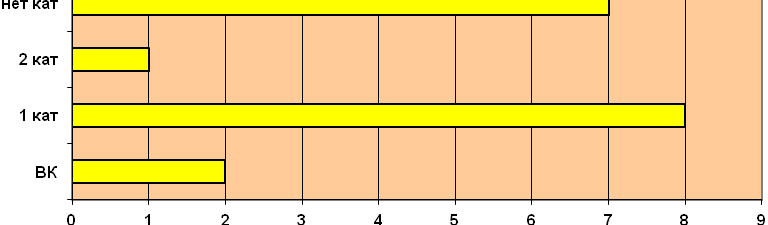 